PG Zuidwesthoek te Sluis e.o.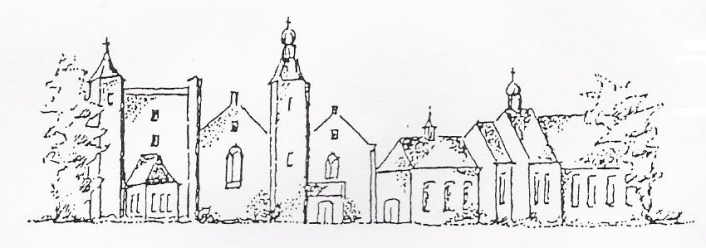 Zondag 5 september 2021SluisVoorganger: ds. J.C. de BeunOrganist: dhr M. StepmanAmbtsdrager: mw J.Bakker:Lector: dhr J. DeesDe collecte bij de uitgang is bestemd voor kerkrentmeesters en diaconie. De 2e collecte KiA werelddiaconaatDe bloemen uit de dienst gaan met een groet van de gemeente naar mw Jansen-Smallegange, Mw Masclee en mw Riemens-de Bliek.Na de dienst is een gemeente bijeenkomstINTREDEWoord van welkom en mededelingenAan de Paaskaars worden de tafelkaarsenontstoken.A.:We ontsteken de tafelkaarsen.      Eén kaars voor Israël      en één kaars voor de gemeente.     Wij beiden      - onlosmakelijk met elkaar verbonden -      mogen ons gedragen weten      naar het licht van de nieuwe morgen.LIED 970: 1Allen gaan staanINTREDELIED 119:1BEMOEDIGING EN GROETAllen gaan zittenGEBED om ontfermingLIED 195  TEKST LIED 704: 1, 2, 3GEBED om verlichting met de Heilige GeestSCHRIFTLEZINGENAmos 3:1-8 en Johannes 10:11-15Amos 3: 1-81Luister naar de woorden die de HEER tot jullie spreekt, Israëlieten, tot heel het volk dat hij weggeleid heeft uit Egypte: 2Uit alle volken op aarde heb ik alleen jullie uitgekozen, en daarom zal ik jullie voor al je wandaden straffen.3Gaan er ooit twee samen op weg zonder bij elkaar te zijn gekomen?4Brult ooit een leeuw in het struikgewas als hij geen prooi heeft?Gromt ooit een leeuw in zijn hol zonder iets te hebben gevangen?5Duikt ooit een vogel in een klapnet neer als het aas ontbreekt?Slaat ooit een klapnet dicht zonder dat er iets te vangen is?6Klinkt ooit in een stad de ramshoorn zonder dat haar inwoners bang worden? En geschiedt er ooit onheil in een stad zonder toedoen van de HEER?7Zo doet God, de HEER, niets zonder dat hij zijn plan heeft onthuld aan zijn dienaren, de profeten.8Een leeuw heeft gebruld – wie zou er niet vrezen?God, de HEER, heeft gesproken – wie zou er niet profeteren?Johannes 10:11-1511Ik ben de goede herder. Een goede herder geeft zijn leven voor de schapen. 12Een huurling, iemand die geen herder is, en die niet de eigenaar van de schapen is, laat de schapen in de steek en slaat op de vlucht zodra hij een wolf ziet aankomen. De wolf valt de kudde aan en jaagt de schapen uiteen; 13de man is een huurling en de schapen kunnen hem niets schelen. 14Ik ben de goede herder. Ik ken mijn schapen en mijn schapen kennen mij, 15zoals de Vader mij kent en ik de Vader ken. Ik geef mijn leven voor de schapen. l. Tot zover de Schriftlezing.    Gelukkig zijn zij     die het woord van God horen     het in hun hart bewaren     en eruit leven.a.AmenGEDICHTLIED 23b: 1, 2 en 5VERKONDIGINGORGELSPEL LIED 340bDIENST VAN GAVEN  en GEBEDEN Collecte-aankondiging , Inzameling bij de uitgang.VOORBEDEN – stil gebed – Onze VaderAllen gaan staan SLOTLIED 675: 1ZENDING EN ZEGENLIED 425 We vragen nog even uw aandacht voor de gang van zaken bij het verlaten van de kerk.ORGELSPELAGENDAZondag 12 september , 10.00 uur dienst te Sluis, voorganger ds mw Reijnhoudt- Kalandwoensdag 15 september 14.30 uur dienst in  Rozenoord.Voorganger mw Basting- van Vlietzie ook: www.pknzuidwesthoek.nl 